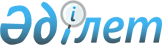 О мерах по реализации Послания Главы государства народу Казахстана от 2 сентября 2019 года "Конструктивный общественный диалог – основа стабильности и процветания Казахстана"Указ Президента Республики Казахстан от 10 сентября 2019 года № 152.
      В целях реализации Послания Главы государства народу Казахстана от 2 сентября 2019 года "Конструктивный общественный диалог – основа стабильности и процветания Казахстана" ПОСТАНОВЛЯЮ:     
      1. Утвердить прилагаемый Общенациональный план мероприятий по реализации Послания Главы государства народу Казахстана от 2 сентября 2019 года "Конструктивный общественный диалог – основа стабильности и процветания Казахстана" (далее – Общенациональный план). 
      2. Правительству Республики Казахстан: 
      1) обеспечить неукоснительное и своевременное исполнение мероприятий Общенационального плана, а также проведение на системной основе информационно-разъяснительной работы по положениям Послания Главы государства народу Казахстана от 2 сентября 2019 года "Конструктивный общественный диалог – основа стабильности и процветания Казахстана";  
      2) до 25 января года, следующего за отчетным годом, представлять в Администрацию Президента Республики Казахстан информацию о ходе выполнения Общенационального плана.  
      3. Первым руководителям государственных органов, непосредственно подчиненных и подотчетных Президенту Республики Казахстан, центральных и местных исполнительных органов, других государственных органов обеспечить неукоснительное и своевременное исполнение мероприятий Общенационального плана. 
      4. Контроль за исполнением настоящего Указа возложить на Администрацию Президента Республики Казахстан. 
      5. Настоящий Указ вводится в действие со дня его подписания. ОБЩЕНАЦИОНАЛЬНЫЙ ПЛАН МЕРОПРИЯТИЙ      
по реализации Послания Главы государства народу Казахстана от 2 сентября 2019 года "Конструктивный общественный диалог – основа стабильности и процветания Казахстана"     
      Примечание: расшифровка аббревиатур:


					© 2012. РГП на ПХВ «Институт законодательства и правовой информации Республики Казахстан» Министерства юстиции Республики Казахстан
				Подлежит опубликованию  
в Собрании актов Президента и  
Правительства Республики   
Казахстан      
      Президент       
Республики Казахстан

К. Токаев     
УТВЕРЖДЕН 
Указом Президента 
Республики Казахстан 
от 10 сентября 2019 года № 152   
№ п/п
Наименование мероприятия
Форма завершения
Ответственные исполнители
Срок исполнения
1
2
3
4
5
I. Современное эффективное государство    

1.
Формирование предложений по Плану работы Национальной комиссии по модернизации на 2019-2020 годы с включением концептуальных вопросов, озвученных в данном Послании  
предложения в Администрацию Президента
КПМ
сентябрь 2019 года
2.
Определение в рамках Концепции развития гражданского общества до 2025 года мер по усилению роли неправительственных организаций, развитию многопартийности, плюрализма мнений и политической конкуренции      
Указ Президента Республики Казахстан
МИОР, МКС, МОН, МНЭ, МФ, МИД, акимы городов Нур-Султана, Алматы, Шымкента и областей
декабрь 2019 года
3.
Разработка предложений, направленных на усиление качества работы с обращениями граждан и организаций, внедрение системы анализа эффективности работы центральных и местных исполнительных органов и квазигосударственного сектора при реагировании на поступающие обращения
предложения в Администрацию Президента
ГП, МИОР, МВД, МИД, МКС, МНЭ, МО, МЦРИАП, МИИР, МОН, МСХ, МФ, МЭ, МЮ, МЗ, МТСЗН, МТИ, МЭГПР, акимы городов Нур-Султана, Алматы, Шымкента и областей
ноябрь 2019 года
4.
Совершенствование механизмов взаимодействия центральных и местных исполнительных органов с институтами гражданского общества в решении актуальных проблем населения
предложения в Администрацию Президента 
МИОР, заинтересованные государственные органы, акимы городов Нур-Султана, Алматы, Шымкента и областей
ноябрь 2019 года
5.
Поэтапное сокращение с 2020 по 2023 годы на 25% численности государственных служащих и работников квазигосударственного сектора на республиканском и местном уровнях (за исключением работников учреждений социальной сферы)
предложения в Администрацию Президента
МНЭ, МЮ, МФ, АДГС, акимы городов Нур-Султана, Алматы, Шымкента и областей
январь 2020 года
6.
Внесение изменений и дополнений в законодательство, регламентирующее порядок организации и проведения митингов, предусматривающих в том числе: 

упрощение процедур получения разрешения на проведение митингов;

определение специальных мест их проведения в населенных пунктах с учетом удобства организации, доступности для участников, возможности обеспечения общественного порядка;

усиление ответственности организаторов и участников за соблюдение установленного порядка проведения митингов, а также за попытки использования публичных акций для противоправных действий
Закон Республики Казахстан, решения маслихатов
МИОР, МВД, МКС, МЮ, МНЭ, МФ, КНБ, ГП, акимы городов Нур-Султана, Алматы, Шымкента и областей
декабрь 2019 года, январь 2020 года
7.
Определение мер по укреплению роли государственного языка как языка межэтнической коммуникации в рамках разработки новой Государственной программы развития и функционирования языков 
постановление Правительства Республики Казахстан
МКС, МОН, заинтересованные государственные органы
декабрь 2019 года
8.
Разработка и утверждение Общереспубликанского плана по подготовке и проведению 1150-летнего юбилея Абу Насра аль-Фараби
 решение Государственной комиссии
МОН, МКС, МНЭ, МФ, МИОР, МИД, акимы городов Нур-Султана, Алматы, Шымкента и областей, РГУ "Қоғамдық келісім" 
октябрь 2019 года
9.
Разработка и утверждение Общереспубликанского плана по подготовке и проведению 175-летнего юбилея Абая Кунанбайулы
решение Государственной комиссии
МКС, МОН, МНЭ, МФ, МИОР, МИД, акимы городов Нур-Султана, Алматы, Шымкента и областей, РГУ "Қоғамдық келісім" 
октябрь 2019 года
10.
Разработка и утверждение Общереспубликанского плана по подготовке и проведению 30-летия Независимости Казахстана
постановление Правительства Республики Казахстан
МИОР, МОН, МНЭ, МФ, МКС, МИД, акимы городов Нур-Султана, Алматы, Шымкента и областей, РГУ "Қоғамдық келісім" 
февраль 2020 года
11.
Реализация комплекса мероприятий, посвященных 750-летию Золотой Орды
информация в Администрацию Президента
МКС, заинтересованные государственные органы, акимы городов Нур-Султана, Алматы, Шымкента и областей
июнь, декабрь 2020 года
II. Обеспечение прав и безопасность граждан

12.
Принятие мер по улучшению качества выносимых судебных решений и обеспечению единообразной судебной практики
информация в Администрацию Президента
ВС (по согласованию), ГП, МЮ, НПП "Атамекен" (по согласованию)
декабрь 2019 года, июнь 2020 года
13.
Разработка и апробирование электронного сервиса "Цифровая аналитика судебной практики"
информация в Администрацию Президента 
ВС (по согласованию), НПП "Атамекен" (по согласованию)
июль 2020 года
14.
Принятие Административного процедурно-процессуального кодекса и сопутствующего Закона "О внесении изменений и дополнений в некоторые законодательные акты Республики Казахстан по вопросам административного процедурно-процессуального законодательства", направленных на внедрение административной юстиции, обеспечение трактования всех противоречий и неясностей законодательства в пользу граждан и бизнеса, создание для них равных условий во взаимоотношениях с государственными органами 
Кодекс Республики Казахстан, Закон Республики Казахстан
МЮ, ВС (по согласованию)
июнь 2020 года
15.
Усиление уголовного наказания за сексуальное насилие, педофилию, распространение наркотиков, торговлю людьми, преступления против детей, а также за браконьерство, применение насилия и посягательства на государственного инспектора по охране растительного и животного мира, инспектора специализированной организации по охране животного мира, егерской службы и другие тяжкие преступления против личности
Закон Республики Казахстан
ГП, МВД, МТСЗН, МЭГПР, МОН, ВС (по согласованию), КНБ, АПК
декабрь 2019 года
16.
Усиление ответственности за бытовое насилие против женщин
Закон Республики Казахстан
МВД, ГП, ВС (по согласованию)
декабрь 2019 года
17.
Проведение анализа состояния, структуры, динамики, причин и условий совершения тяжких и особо тяжких уголовных правонарушений в целом по стране и в разрезе регионов, в том числе с оценкой деятельности правоохранительных органов по их профилактике, выявлению, пресечению, расследованию и выработка комплекса мер по повышению эффективности противодействия таким преступным проявлениям
предложения в Администрацию Президента
ГП, МВД, АПК, КНБ, МФ
январь 2020 года
18.
Проведение всестороннего анализа деятельности по противодействию браконьерству и выработка с учетом передового зарубежного опыта комплекса мер по повышению эффективности такой деятельности, в том числе предусматривающего обеспечение должного взаимодействия правоохранительных органов с соответствующими структурами по охране растительного и животного мира, выявление организованных групп браконьеров, каналов сбыта преступно добытой продукции растительного и животного происхождения
предложения в Администрацию Президента
ГП, МВД, АПК, МЭГПР, КНБ, МСХ, МФ, МНЭ
январь 2020 года
19.
Законодательное регламентирование ответственности руководства государственного органа, в котором произошло коррупционное преступление
Закон Республики Казахстан
АДГС, АПК, МНЭ, МЮ
декабрь 2019 года
20.
Повышение гарантий защиты прав граждан, обеспечение состязательности и равенства сторон в уголовном процессе, неукоснительное соблюдение принципа презумпции невиновности, в том числе через:

1) усиление ответственности за привлечение заведомо невиновного к уголовной ответственности, заведомо незаконное задержание, заключение под стражу или содержание под стражей, принуждение к даче показаний, фальсификации доказательств и оперативно-розыскных материалов, провокацию коммерческого подкупа либо взяточничества, а также в целом провокацию преступлений сотрудниками правоохранительных или специальных государственных органов, заведомо ложный донос, воспрепятствование законной деятельности адвокатов и иных лиц по защите прав, свобод и законных интересов человека и гражданина, а также оказанию юридической помощи физическим и юридическим лицам; 

2) установление запрета на привлечение к уголовной ответственности и осуждение на основе лишь свидетельских показаний, а также иных данных, не подкрепленных и не подтвержденных достаточной совокупностью допустимых и достоверных доказательств; 

3) обеспечение всестороннего и объективного рассмотрения доводов и жалоб стороны защиты в уголовном процессе с принятием жестких мер реагирования по фактам некачественного рассмотрения либо бездействия со стороны должностных лиц органов уголовного преследования по таким доводам и жалобам
проект Закона Республики Казахстан
ГП, ВС (по согласованию), АПК, КНБ, МВД, МФ, МЮ
март 2020 года
21.
Усиление надзора и контроля за недопущением фактов применения сотрудниками правоохранительных органов незаконных методов работы и провокационных действий в оперативно-розыскной и следственной практике с обеспечением соблюдения принципа неотвратимости ответственности и наказания по таким фактам
информация в Администрацию Президента 
ГП, КНБ, МВД, АПК, МФ
январь, июль 2020-2023 годы
22.
Реорганизация работы Комитета административной полиции Министерства внутренних дел Республики Казахстан
предложения в Администрацию Президента 
МВД, МНЭ, МФ 
ноябрь 2019 года
23.
Разработка и принятие комплекса мер по повышению профессионализма кадров, осуществляющих защиту граждан от природных явлений и техногенных аварий 
совместный приказ МВД, МОН, МНЭ, МФ
МВД, МЭГПР, МОН, МФ, МНЭ, акимы городов Нур-Султана, Алматы, Шымкента и областей
март 2020 года
24.
Выделение 40 млрд тенге на повышение окладов сотрудников гражданской защиты в рамках средств, выделяемых на реформу МВД
постановление Правительства Республики Казахстан
МВД, МФ
декабрь 2019 года
25.
Реализация комплекса мероприятий по упорядочению всех военных расходов, принятию конкретных мер по укреплению финансовой дисциплины в армии
информация в Администрацию Президента
МО, МИИР, МФ, СК
июль, декабрь 2020 года
26.
Разработка новой концепции строительства и развития Вооруженных Сил, других войск и воинских формирований Республики Казахстан с актуализацией вопросов призыва, комплектования, образования, воспитания патриотизма, воинской дисциплины, боевой и профессиональной подготовки, карьерного роста военнослужащих, престижа военной службы и улучшения материального оснащения Вооруженных Сил
Указ Президента Республики Казахстан
МО, МИИР, МВД, КНБ, СГО, ГП, акимы городов Нур-Султана, Алматы, Шымкента и областей 
декабрь 2020 года
III. Развитая и инклюзивная экономика

27.
Активизация работы Совета по экономической политике с рассмотрением актуальных вопросов социально-экономического развития и обеспечения финансовой стабильности
информация в Администрацию Президента
МНЭ, МИИР, МСХ, МЭ, МЗ, МТСЗН, МТИ, МЦРИАП, НБ, НПП "Атамекен" (по согласованию)
декабрь 2019 года
28.
Определение в рамках Государственной программы индустриально-инновационного развития до 2025 года мер по:

увеличению реального роста производительности труда не менее чем в 1,7 раза;

внедрению эффективных инструментов поддержки и защиты интересов казахстанских экспортеров обработанной продукции;

поддержке высокопроизводительного среднего бизнеса, включая налоговое, финансовое, административное стимулирование
постановление Правительства Республики Казахстан
МИИР, МСХ, МЭ, МНЭ, МТИ, МЦРИАП, МФ, МИД, акимы городов Нур-Султана, Алматы, Шымкента и областей, НПП "Атамекен" (по согласованию), АО "НУХ "Байтерек" (по согласованию)
декабрь 2019 года
29.
Проведение анализа эффективности национальных управляющих холдингов, национальных холдингов и национальных компаний, внесение предложений по сокращению количества государственных компаний 
информация в Администрацию Президента
СК, МНЭ, МФ
декабрь 

2019 года
30.
Внесение изменений и дополнений в законодательные акты по вопросам железнодорожных перевозок, направленных на совершенствование и повышение прозрачности тарифообразования, а также на защиту прав потребителей в этой сфере
Закон Республики Казахстан
МИИР, 

АО "НК "КТЖ"

(по согласованию), МЮ, МФ, МНЭ, 

НПП "Атамекен" 

(по согласованию)
декабрь

2019 года
31.
Реализация комплекса мероприятий, направленных на усиление борьбы с завышением цен и тарифов на товары и услуги естественных монополистов, ценовыми сговорами на рынках, а также упорядочивание подходов к тарифообразованию

 
информация в Администрацию Президента 
МНЭ, МТИ, МЭ, МИИР, ГП, акимы городов Нур-Султана, Алматы, Шымкента и областей
июль, декабрь 

2020 года
32.
Принятие комплекса мер по снижению цен на авиабилеты, устранению искусственного дефицита билетов в железнодорожных пассажирских перевозках
информация в Администрацию Президента 
МИИР, МНЭ, МЭ, МФ, заинтересованные государственные органы, АО "ФНБ "Самрук-Казына" 

(по согласованию)
декабрь 

2019 года
33.
Выработка предложений по системной модернизации государственных закупок и закупок квазигосударственного сектора 
предложения в Администрацию Президента 
МФ, ГП, АПК, 

НПП "Атамекен" 

(по согласованию),

заинтересованные государственные органы, АО "ФНБ "Самрук-Казына" 

(по согласованию), 

АО "НУХ "Байтерек" 

(по согласованию)
ноябрь 

2019 года
34.
Освобождение компаний микро- и малого бизнеса от уплаты налога на доход сроком на три года, а также разработка критериев по применению освобождения
Закон Республики Казахстан
МНЭ, МФ, 

НПП "Атамекен"

 (по согласованию)
декабрь 

2019 года
35.
Введение моратория на три года на проведение проверок субъектов микро- и малого бизнеса, за исключением: 

налоговых проверок, основанием для проведения которых является заявление налогоплательщика; 

налоговых проверок, проводимых в соответствии с законодательством в целях пресечения уголовных преступлений;

встречных налоговых проверок; 

тематических налоговых проверок по вопросам определения взаиморасчетов между налогоплательщиком и его дебиторами, постановки на регистрационный учет в налоговых органах, исполнения распоряжений о приостановлении расходных операций по кассе, вынесенных налоговым органом;

проверок налогоплательщиков, осуществляющих производство и (или) оптовую реализацию подакцизной продукции и деятельность в сфере игорного бизнеса; 

участников внешнеэкономической деятельности на основании системы управления рисками; недропользователей
Указ Президента Республики Казахстан
МНЭ,

заинтересованные государственные органы,

НПП "Атамекен" 

(по согласованию)
декабрь 

2019 года
36.
Разработка комплекса мер по развитию саморегулирования и общественного контроля за деятельностью бизнеса, особенно в санитарно-эпидемиологической сфере
постановление Правительства Республики Казахстан
МТИ, МЗ, МНЭ, МИОР, МСХ, МИИР, МФ, МЭ, МЦРИАП, акимы городов Нур-Султана, Алматы, Шымкента и областей, НПП "Атамекен" (по согласованию)
январь 2020 года
37.
Выработка дополнительных мер, включая законодательные, направленных на защиту предпринимателей от рейдерства и незаконных действий правоохранительных и контролирующих органов
предложения в Администрацию Президента 
ГП, МФ, МЮ, МНЭ, АПК, КНБ, МВД, НПП "Атамекен" (по согласованию)
январь 2020 года
38.
Выделение 250 млрд. тенге на 2020-2022 годы в рамках Государственной программы поддержки и развития бизнеса "Дорожная карта бизнеса-2025" на внедрение новых форм поддержки бизнеса с упором на социальные аспекты, включая создание семейных бизнесов
постановление Правительства Республики Казахстан
МНЭ, МФ, акимы городов Нур-Султана, Алматы, Шымкента и областей, НПП "Атамекен" (по согласованию), АО "НУХ "Байтерек" (по согласованию)
ноябрь 2019 года
39.
Внесение изменений и дополнений в Государственную программу развития продуктивной занятости и массового предпринимательства "Еңбек" в целях повышения эффективности затрат бюджета, а также внедрения инструментов вовлечения многодетных семей в микро- и малый бизнес, в том числе на дому 
постановление Правительства Республики Казахстан
МТСЗН, заинтересованные государственные органы, акимы городов Нур-Султана, Алматы, Шымкента и областей, НПП "Атамекен" (по согласованию)
декабрь 2019 года
40.
Внесение изменений и дополнений в законодательство Республики Казахстан, предусматривающих меры по внедрению новых технологий и цифровизации, в том числе 5G, "Умные города", искусственный интеллект, большие данные, блокчейн, цифровые активы, новые цифровые финансовые инструменты
Закон Республики Казахстан
МЦРИАП, заинтересованные государственные органы, МФЦА (по согласованию), АОО "Назарбаев Университет" (по согласованию)
июнь

2020 года
41.
Разработка предложений по поэтапному увеличению количества орошаемых земель до 3 млн гектаров к 2030 году 
предложения в Администрацию Президента
МСХ, заинтересованные государственные органы, акимы городов Нур-Султана, Алматы, Шымкента и областей, НПП "Атамекен" (по согласованию)
март 2020 года 
42.
Определение показателей результативности по снижению сырьевой направленности экспорта сельхозпродукции, обеспечению поддержки фермеров по сбыту их продукции на внешних рынках, а также привлечению иностранных инвесторов в сельское хозяйство на республиканском и местном уровнях 
предложения в Администрацию Президента
МТИ, МНЭ, МСХ, НПП "Атамекен" (по согласованию)
октябрь

2019 года
43.
Активизация работы по вовлечению неиспользуемых сельскохозяйственных земель в производственную деятельность с усилением (при необходимости) соответствующих механизмов по их изъятию 
информация в Администрацию Президента
МСХ, ГП, акимы городов Нур-Султана, Алматы, Шымкента и областей
ноябрь

2019 года, 

май 

2020 года
44.
Выделение дополнительно 90 млрд тенге на 2020-2022 годы для решения инфраструктурных вопросов в рамках реализации специального проекта Елбасы "Ауыл – Ел бесігі"
информация в Администрацию Президента 
МФ, заинтересованные государственные органы, акимы областей 
январь

2020 года
45.
Выработка предложений по:

модернизации налоговой системы с фокусом на более справедливое распределение доходов;

повышению качества налоговой системы путем стимулирования компаний к инвестициям в человеческий капитал, повышению производительности труда, техническому перевооружению, экспорту;

упрощению процедуры возврата НДС при экспорте несырьевой продукции, в том числе по сокращению времени, количества необходимых документов, а также проведению цифровизации всех процедур;

стимулированию работодателей к адекватному повышению фонда оплаты труда своих работников;

исключению обязательных выплат и сборов, не предусмотренных налоговым законодательством
предложения в Администрацию Президента
МНЭ, МФ, заинтересованные государственные органы, НПП "Атамекен" (по согласованию)
февраль

2020 года
46.
Перенос сроков введения 5% обязательных пенсионных взносов работодателя с 2020 года на 2023 год
Закон Республики Казахстан
МТСЗН, МФ, МНЭ, заинтересованные государственные органы
декабрь

2019 года
47.
Выработка консолидированного решения по объему и механизмам сбора социальных отчислений бизнеса для обеспечения баланса между стабильностью социальной и пенсионной систем, а также сохранения стимулов для развития бизнеса 
предложения в Администрацию Президента
МНЭ, МТСЗН, МИИР, МФ, МСХ, НБ, НПП "Атамекен" (по согласованию), АФК (по согласованию)
декабрь

2019 года
48.
Принятие мер по активизации внедрения и использования безналичных платежей и активному развитию небанковских платежных систем, в том числе по снижению комиссии банков
дорожная карта
НБ, МФ, МНЭ, МЦРИАП, МТИ
декабрь 

2019 года
49.
Повышение эффективности регулирования деятельности небанковских финансовых организаций, включая платежные системы, в целях снижения рисков отмывания денег, вывода капитала из страны и противодействия теневой экономике
проект Закона Республики Казахстан
НБ, МФ, МНЭ, МЮ
декабрь

2019 года
50.
Принятие необходимых мер по увеличению кредитования реальной экономики банками второго уровня
информация в Администрацию Президента 
НБ, заинтересованные государственные органы, 

АО "НУХ "Байтерек" (по согласованию)
январь, июль

2020 года
51.
Выработка механизмов для предотвращения чрезмерной задолженности граждан, особенно социально уязвимых слоев населения
предложения в Администрацию Президента
НБ, МТСЗН, МФ, заинтересованные государственные органы
октябрь

2019 года
52.
Завершение независимой оценки качества активов банков второго уровня и внесение полученных результатов и предлагаемых мер в Администрацию Президента
предложения в Администрацию Президента
НБ
декабрь 

2019 года
53.
Внесение изменений и дополнений в Концепцию формирования и использования средств Национального фонда Республики Казахстан, предусматривающих в том числе ограничение объема гарантированного трансферта из Национального фонда на уровне 2 трлн тенге, начиная с 2022 года
Указ Президента Республики Казахстан
МНЭ, МФ, НБ, заинтересованные государственные органы
декабрь 

2019 года
IV. Новый этап социальной модернизации

54.
Расширение финансирования по программе "С дипломом в село" до 20 млрд тенге в год 
информация в Администрацию Президента 
МНЭ, МФ, заинтересованные государственные органы,

акимы областей
декабрь 

2019 года 
55.
Внедрение системы выявления одаренных детей, проживающих в сельской местности, а также из малообеспеченных и многодетных семей, и построение для каждого из них индивидуальной дорожной карты по поддержке и развитию способностей
постановление Правительства Республики Казахстан
МОН, МКС, МТСЗН, 

акимы городов Нур-Султана, Алматы, Шымкента и областей
декабрь 

2019 года
56.
Актуализация классификатора специальностей и квалификации технического и профессионального, послесреднего образования с учетом требований рынка труда 
приказ МОН
МОН, МТСЗН, МЗ, МКС, НПП "Атамекен" (по согласованию)
декабрь 

2019 года
57.
Перераспределение функций управления отделами образования и администрирования бюджетных средств сферы образования с городского и районного на областной уровень
Закон Республики Казахстан
МОН, МНЭ, акимы городов Нур-Султана, Алматы, Шымкента и областей
декабрь 

2019 года
58.
Включение в Государственную программу развития образования и науки до 2025 года мер по сокращению разрыва в качестве образования между городскими и сельскими школами, созданию новой системы разработки и экспертизы учебников среднего образования, персонифицированному финансированию на всех уровнях образования, повышению качества научных исследований и их применению на практике, росту качества профессорско-преподавательского и руководящего состава высших учебных заведений
постановление Правительства Республики Казахстан
МОН, заинтересованные государственные органы, акимы городов Нур-Султана, Алматы, Шымкента и областей
декабрь

2019 года
59.
Активизация работы по прекращению деятельности высших учебных заведений, которые предоставляют некачественное образование, с усилением (при необходимости) соответствующих механизмов 
информация в Администрацию Президента 
МОН, ГП, НПП "Атамекен" (по согласованию) 
март 2020-2023 годов
60.
Увеличение в 2020 году оплаты труда педагогов на 25%
постановление Правительства Республики Казахстан
МОН, МФ, заинтересованные государственные органы, акимы городов Нур-Султана, Алматы, Шымкента и областей
сентябрь 2020 года
61.
Разработка и принятие Дорожной карты по усилению защиты прав ребенка и противодействию бытовому насилию, решению вопросов суицидальности среди подростков
постановление Правительства Республики Казахстан
МОН, МВД, ГП, заинтересованные государственные органы, акимы городов Нур-Султана, Алматы, Шымкента и областей
март

2020 года
62.
Разработка и принятие Плана мероприятий по улучшению медицинского и социального сопровождения детей с диагнозом "церебральный паралич", включая меры по расширению сети малых и средних центров реабилитации для детей в "шаговой доступности"
совместный приказ МЗ, МТСЗН, МОН
МЗ, МТСЗН, МОН, акимы городов Нур-Султана, Алматы, Шымкента и областей
декабрь

2019 года 
63.
Внесение изменений и дополнений в законодательство Республики Казахстан, предусматривающих меры по развитию физической культуры и массового спорта среди всех возрастных групп населения и по максимальной доступности спортивной инфраструктуры для детей
Закон Республики Казахстан
МКС, заинтересованные государственные органы, акимы городов Нур-Султана, Алматы, Шымкента и областей
сентябрь

2020 года
64.
Разработка и принятие Комплексного плана по развитию физической культуры и массового спорта на 2020-2025 годы
постановление Правительства Республики Казахстан
МКС, заинтересованные государственные органы, акимы городов Нур-Султана, Алматы, Шымкента и областей
апрель 2020 года
65.
Внесение предложений по повышению эффективности планирования бюджетных средств, выделяемых на здравоохранение, с использованием перечня приоритетных нозологий по всем регионам 
предложения в Администрацию Президента 
МЗ, МФ, заинтересованные государственные органы, акимы городов Нур-Султана, Алматы, Шымкента и областей 
декабрь 2019 года
66.
Завершение пилотной апробации системы обязательного социального медицинского страхования в Карагандинской области и обеспечение полной интеграции информационных систем для полноценного перехода на обязательное социальное медицинское страхование
информация в Администрацию Президента 
МЗ, заинтересованные государственные органы, акимы городов Нур-Султана, Алматы, Шымкента и областей
декабрь 2019 года 
67.
Повышение уровня заработных плат гражданских служащих, работников организаций, содержащихся за счет средств государственного бюджета, работников казенных предприятий в сфере культуры и искусства на республиканском и местном уровнях и усиление мер их социальной поддержки
постановление Правительства Республики Казахстан
МКС, МФ, МТСЗН, заинтересованные государственные органы, акимы городов Нур-Султана, Алматы, Шымкента и областей
декабрь 2019 года
68.
Совершенствование механизмов оказания государственной адресной социальной помощи для обеспечения ее прозрачности, справедливости, а также повышения мотивации к труду
Закон Республики Казахстан
МТСЗН, заинтересованные государственные органы
декабрь 2019 года
69.
Введение гарантированного социального пакета для детей из малообеспеченных и многодетных семей, включающего бесплатное горячее питание, обеспечение их учебными принадлежностями и одеждой, оплату медицинской помощи, в том числе стоматологической, возмещение затрат на проезд в общественном транспорте 
постановление Правительства Республики Казахстан
МОН, МЗ, МТСЗН, акимы городов 

Нур-Султана, Алматы, Шымкента и областей
декабрь 2019 года
70.
Внесение предложений по повышению эффективности пенсионной системы, предусматривающей целевое использование работающими гражданами части своих пенсионных накоплений для приобретения жилья и/или в целях оплаты образования
предложения в Администрацию Президента 
МТСЗН, МНЭ, НБ 
декабрь 2019 года
71.
Внесение предложений по консолидации внебюджетной системы социального обеспечения путем создания единого социального фонда и введения одного социального платежа
предложения в Администрацию Президента 
МТСЗН, МЗ, МНЭ, МФ, НБ 
ноябрь 2019 года
V. Сильные регионы – сильная страна

72.
Выработка подходов по внедрению пилотного проекта по оценке населением эффективности работы местных органов власти с применением современных информационных технологий
предложения в Администрацию Президента 
МНЭ, МЦРИАП, заинтересованные государственные органы, акимы городов Нур-Султана, Алматы, Шымкента и областей
ноябрь 2019 года
73.
Расширение компетенций акиматов городов Нур-Султана, Алматы и Шымкента, в том числе в области градостроительной политики, транспортной инфраструктуры, формирования архитектурного облика в рамках управляемой урбанизации 
Закон Республики Казахстан
МНЭ, заинтересованные государственные органы, акимы городов Нур-Султана, Алматы, Шымкента и областей
декабрь 2019 года
74.
Расширение самостоятельности и ответственности районных, городских и сельских уровней власти в решении социально-экономических задач местного значения
проект Закона Республики Казахстан
МНЭ, акимы городов Нур-Султана, Алматы, Шымкента и областей
сентябрь 2020 года
75.
Разработка комплекса мер по управлению миграционными процессами с акцентом на обеспечение кадрами трудодефицитных регионов, а также недопущение перенаселенности в крупных городах
информация в Администрацию Президента
МТСЗН, МНЭ, заинтересованные государственные органы, акимы городов Нур-Султана, Алматы, Шымкента и областей
декабрь 2019 года
76.
Формирование единой модели жилищного развития в стране в рамках Государственной программы "Нұрлы жер", предусматривающей:

четкие критерии для участия в программах по обеспечению жильем;

решение в течение 3-х лет вопросов предоставления жилья малообеспеченным и многодетным семьям, стоящим в очереди;

меры по вовлечению частного бизнеса для развития рынка арендного жилья с учетом механизмов государственно-частного партнерства;

меры по механизму выделения регионам бюджетных кредитов на модернизацию и ремонт жилого фонда не менее 30 млрд тенге на 2020-2021 годы;

финансирование программы "Бакытты отбасы" с предоставлением в рамках нее 6 тыс. жилищных займов в 2019 году с увеличением до 10 тыс. в 2020-2023 гг.;

отслеживание динамики доступности жилья
постановление Правительства Республики Казахстан
МИИР, МФ МНЭ, МЭ, МТСЗН, НБ, НПП "Атамекен"  (по согласованию), АО "ФНБ "Самрук-Казына" (по согласованию), АО "НУХ "Байтерек" (по согласованию)
декабрь 2019 года
77.
Сокращение количества операторов жилищных программ 
Закон Республики Казахстан
МИИР, МФ, МНЭ, НБ, АО "ФНБ "Самрук-Казына" (по согласованию), АО "НУХ "Байтерек" (по согласованию)
декабрь

2019 года
78.
Обеспечение с 2020 года направления половины средств бюджета развития регионов на финансирование актуальных инфраструктурных и социальных проблем жителей регионов
информация в Администрацию Президента 
МНЭ, МИИР, МФ, акимы городов Нур-Султана, Алматы, Шымкента и областей
февраль 2020-2023 годы
79.
Создание единой национальной системы учета очередников на жилье и получения льготных жилищных займов по программе "Бақытты отбасы"
информация в Администрацию Президента 
МИИР, МЦРИАП, заинтересованные государственные органы, акимы городов Нур-Султана, Алматы, Шымкента и областей, АО "НУХ "Байтерек" (по согласованию)
январь 2020 года
80.
Поэтапный ввод в эксплуатацию газораспределительных сетей для подключения к магистральному газопроводу "Сарыарка"
информация в Администрацию Президента
МЭ, МИИР, заинтересованные государственные органы, акимы города Нур-Султана и Карагандинской, Акмолинской, Северо-Казахстанской областей
март 2020-2021 годы
81.
Создание института исследования законодательства и экспертизы при Парламенте Республики Казахстан
постановление Правительства Республики Казахстан
УДП, МЮ, МФ, МНЭ
октябрь 2019 года
АДГС
– Агентство Республики Казахстан по делам государственной службы 
АПК
– Агентство Республики Казахстан по противодействию коррупции
АО "НК "КТЖ"
– акционерное общество "Национальная компания "Қазақстан темір жолы"
АО "НУХ "Байтерек"
– акционерное общество "Национальный управляющий холдинг "Байтерек"
АО "ФНБ "Самрук-Казына"
– акционерное общество "Фонд национального благосостояния "Самрук-Казына"
АОО "Назарбаев Университет"
– автономная организация образования "Назарбаев Университет"
АФК
– Ассоциация финансистов Казахстана
ВС
– Верховный Суд Республики Казахстан
ГП
– Генеральная Прокуратура Республики Казахстан 
КНБ
– Комитет национальной безопасности Республики Казахстан
КПМ
– Канцелярия Премьер-Министра Республики Казахстан
МВД
– Министерство внутренних дел Республики Казахстан
МЗ
– Министерство здравоохранения Республики Казахстан
МИД
– Министерство иностранных дел Республики Казахстан
МИИР
– Министерство индустрии и инфраструктурного развития Республики Казахстан
МИОР
– Министерство информации и общественного развития Республики Казахстан
МКС
– Министерство культуры и спорта Республики Казахстан
МНЭ
– Министерство национальной экономики Республики Казахстан
МО
– Министерство обороны Республики Казахстан
МОН
– Министерство образования и науки Республики Казахстан
МСХ
– Министерство сельского хозяйства Республики Казахстан
МТИ
– Министерство торговли и интеграции Республики Казахстан
МТСЗН
– Министерство труда и социальной защиты населения Республики Казахстан
МФ
– Министерство финансов Республики Казахстан
МФЦА
– акционерное общество "Администрация Международного финансового центра "Астана"
МЦРИАП
– Министерство цифрового развития, инноваций и аэрокосмической промышленности Республики Казахстан
МЭ
– Министерство энергетики Республики Казахстан
МЭГПР
– Министерство экологии, геологии и природных ресурсов Республики Казахстан
МЮ
– Министерство юстиции Республики Казахстан
НБ
– Национальный Банк Республики Казахстан
НПП "Атамекен"
– Национальная палата предпринимателей Республики Казахстан "Атамекен"
РГУ "Қоғамдық келісім" 
– Республиканское государственное учреждение "Қоғамдық келісім" при Президенте
 Республики Казахстан
СГО
– Служба государственной охраны Республики Казахстан
СК
– Счетный комитет Республики Казахстан по контролю за исполнением республиканского бюджета
УДП
– Управление делами Президента Республики Казахстан 